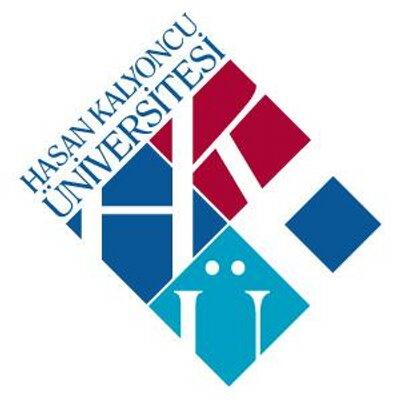 AKADEMİK PLANLAMA VE GELİŞTİRME KOORDİNATÖRÜ GÖREV TANIMIBÖLÜMFAKÜLTELERÜNVANIKoordinatörBAĞLI OLDUĞU YÖNETİCİDekanKENDİSİNE BAĞLI BİRİMAkademik Planlama ve Geliştirme KoordinatörlüğüVEKÂLET EDEN ÜNVANAkademik Planlama ve Geliştirme Koordinatörlüğü Diğer SorumlulularıGÖREV VE SORUMLULUKLAR:Fakültenin akademik mükemmelliği yakalama misyonu doğrultusunda özellikle fakülteler, enstitüler, öğrenci ve idari işler müdürlükleri ile birlikte çalışarak akademik süreçler ile ilgili prensipleri ve yönergeleri belirlemekFakülte stratejik planına destek olması amacıyla çeşitli analiz ve raporlamalar hazırlamakDış ve iç paydaşlara akademik konulara ilgili veri sağlar, akademik mevzuatı yakından takip ederek, gerekli uygulamaları hayata geçirmek. Öğretim üyeleri ve öğretim görevlilerinin atama ve yükseltmelerine ilişkin süreçleri yürütmek İhtiyaca yönelik olarak çeşitli birimlerle yürütülecek akademik süreç iyileştirme projeleri tasarlamak ve uygulamak,Güz ve Bahar yarıyıllarında, her dönemde iki kere; dönem planlaması ve dönem kapanışı olmak üzere toplanmak; Koordinatörlük faaliyetlerini akademik takvim başlangıcından önce planlamak ve dönem faaliyetlerini dekanlığa raporla sunmak,Koordinatörlük sorumlusu, koordinatörlük toplantılarını organize eder ve koordinatörlük raporlarının hazırlanmasını sağlar,Koordinatörlükteki bölüm sorumluları üzerinde genel yönetim, denetim, işbölümü yapma, çalışma düzeni kurma, yetiştirme, hizmet içi eğitimi sağlama yetkilerine sahiptir. Yetkilerini, Dekanlığa karşı sorumlu olarak genel yönetim ilkelerine ve yönetmelik hükümlerine göre kullanır.DENEYİM1 yıldan Az (  )       1-2 Yıl (  x)            3-5 Yıl  (  )    5 yıldan Fazla ( )TEMEL NİTELİKLER2547 Sayılı Yüksek Öğretim Kanunu’nda belirtilen genel niteliklere sahip olmak,Görevinin gerektirdiği düzeyde iş deneyimine sahip olmak,Kalite Yönetim Sistemi ile ilgili bilgi birikimine sahip olmak.TEKNİK NİTELİKLERProf.Dr (x)  Doç.Dr ( x) Dr.Öğr Üye (x ) Öğr. Gör. ( x ) Arş. Gör. ( x )                    HAZIRLAYAN                    ONAYLAYAN